Broj: 02-100/23-23392                                                                Kotor, 20.09.2023.godine Sekretarijat za opštu upravu, na osnovu člana 113 stav 1 Zakona o lokalnoj samoupravi (“Sl.list Crne Gore” br. 002/18, 034/19, 038/20, 050/22, 084/22), člana 17 stav 1 tačka 1 Odluke o organizaciji i načinu rada lokalne uprave (“Sl.list Crne Gore-opštinski propisi” br. 060/22), objavljujeJAVNI OGLAS za potrebe Službe za inspekcijske poslove1. za postavljenje na mandat od 5 godina komunalnog/e inspektora/ke III, 1 izvršilac/teljka;Uslovi: -visoko obrazovanje, VII 1 nivo kvalifikacije obrazovanja, fakultet iz oblasti društvenih, tehničkih ili humanističkih nauka, -najmanje 2 godine radnog iskustva, -položen stručni ispit za rad u državnim organima.Potrebna dokumentacija: 1. Obrazac prijave na slobodno radno mjesto (formu obrasca prijave na slobodno radno mjesto kandidati mogu preuzeti sa sajta Opštine Kotor ili u Građanskom birou Opštine Kotor);2. Curriculum Vitae – CV (formu CV-a kandidati mogu preuzeti sa sajta Opštine Kotor ili u Građanskom birou Opštine Kotor);3. Uvjerenje o državljanstvu (kandidati koji posjeduju biometrijsku ličnu kartu nijesu u obavezi da dostave uvjerenje o državljanstvu, već ovjerenu kopiju biometrijske lične karte);4. Diploma ili Uvjerenje o završenom nivou i vrsti obrazovanja;5. Uvjerenje o potrebnom radnom iskustvu u nivou kvalifikacije obrazovanja; 6. Uvjerenje o položenom stručnom ispitu za rad u državnim organima (radni odnos može zasnovati i lice bez položenog stručnog ispita, pod uslovom da isti položi u roku od jedne godine od dana zasnivanja radnog odnosa).Kandidati mogu Sekretarijatu za opštu upravu dostaviti kopiju gore navedene dokumentacije, osim kopije biometrijske lične karte, koja mora biti ovjerena, dok su original ili ovjerene kopije dokumentacije dužni dostaviti Sekretarijatu za opštu upravu, ukoliko budu izabrani Odlukom.Uvjerenje da lice nije osuđivano za krivično djelo koje ga čini nedostojnim za rad u državnom organu pribavlja se po službenoj dužnosti.Uvjerenje o zdravstvenoj sposobnosti za obavljanje poslova radnog mjesta dostavlja samo kandidat koji bude izabran Odlukom, nakon izvršene obavezne provjere sposobnosti kandidata, koji ispunjavaju uslove javnog oglasa, najkasnije u roku od 8 dana od dana dostavljanja te odluke.Ukoliko kandidat izabran odlukom ne dostavi uvjerenje o zdravstvenoj sposobnosti u predviđenom roku, odluka o izboru tog kandidata se stavlja van snage i donosi se odluka o iboru drugog kandidata sa liste za izbor najbolje ocijenjenih kandidata.Uz prijavu na oglas potrebno je dostaviti specifikaciju potrebne dokumentacije, traženu javnim oglasom, u kojoj je neophodno navesti broj dokumenta, datum izdavanja i instituciju koja je izdala dokument (obrazac prijave sa pregledom dokumentacije može se preuzeti sa sajta Opštine Kotor ili u Građanskom birou Opštine Kotor).Na osnovu potpune i uredne dokumentacije koja je blagovremeno dostavljena, Sekretarijat za opštu upravu sačinjava listu kandidata koji ispunjavaju uslove javnog oglasa.Kandidati koji ispunjavaju uslove javnog oglasa podliježu provjeri znanja, sposobnosti, kompetencija i vještina, zavisno od kategorije radnog mjesta, shodno odredbama Uredbe o kriterijumima i bližem načinu sprovođenja provjere znanja, sposobnosti, kompetencija i vještina za rad u državnim organima ("Sl. list Crne Gore" br. 050/18). Provjera obuhvata: pisano testiranje i usmeni intervju. Pisano testiranje se sastoji od teorijskog i praktičnog dijela pisanog testa.Popis propisa potrebnih za postupak provjere kandidata, odnosno pisano testiranje: Ustav Crne Gore ("Službeni list Crne Gore", br. 1/07 i 38/13), Zakon o lokalnoj samoupravi (“Službeni list Crne Gore br. 02/18, 34/19 i 38/20, 50/22, 84/22), Zakon o državnim službenicima i namještenicima (“Službeni list Crne Gore br. 02/18, 34/19 i 08/21), Zakon o radu ("Službeni list Crne Gore", br. 74/19, 8/21, 59/21, 68/21, 145/21), Odluka o organizaciji i načinu rada lokalne uprave (“Službeni list Crne Gore-opštinski propisi” br. 60/22), Statut Opštine Kotor ("Službeni list Crne Gore-opštinski propisi", br. 37/19), Zakon o  upravnom  postupku ("Službeni list Crne Gore", br. 056/14 od 24.12.2014, 020/15 od 24.04.2015, 040/16 od 30.06.2016, 037/17 od 14.06.2017); Zakon o inspekcijskom nadzoru ("Službeni list Republike Crne Gore", br. 039/03 od 30.06.2003, Službeni list Crne Gore", br. 076/09 od 18.11.2009, 057/11 od 30.11.2011, 018/14 od 11.04.2014, 011/15 od 12.03.2015, 052/16 od 09.08.2016); Zakon o komunalnim djelatnostima ("Službeni list Crne Gore", br. 055/16 od 17.08.2016, 074/16 od 01.12.2016, 002/18 od 10.01.2018, 066/19 od 06.12.2019); Zakon o planiranju prostora i izgradnji objekata ("Službeni list Crne Gore", br. 064/17 od 06.10.2017, 044/18 od 06.07.2018, 063/18 od 28.09.2018, 011/19 od 19.02.2019, 082/20 od 06.08.2020); Zakon o slobodnom pristupu informacijama ("Službeni list Crne Gore", br. 044/12 od 09.08.2012, 030/17 od 09.05.2017); Zakon o upravljanju otpadom ("Službeni list Crne Gore", br. 064/11 od 29.12.2011, 039/16 od 29.06.2016); Zakon o upravljanu komunalnim otpadnim VODAMA ("Službeni list Crne Gore", br. 002/17 od 10.01.2017);Zakon o izboru, upotrebi i javnom isticanju nacionalnih simbola ("Službeni list Crne Gore", br. 003/20 od 23.01.2020); Odluka o pijacama ("Službeni list RCG - opštinski propisi", br. 029/07 od 05.10.2007, Službeni list Crne Gore - opštinski propisi", br. 009/12 od 16.03.2012, 027/12 od 20.08.2012, 037/13 od 19.12.2013, 033/14 od 28.11.2014, 039/17 od 11.09.2017); Odluka o postavljanju odnosno građenju i uklanjanju pomoćnih objekata na teritoriji opštine Kotor ("Službeni list Crne Gore - opštinski propisi", br. 028/21 od 03.09.2021); Odluka o održavanju čistoće ("Službeni list Crne Gore - opštinski propisi", br. 013/11 od 18.04.2011, 037/13 od 19.12.2013, 029/14 od 21.10.2014, 011/16 od 03.03.2016, 039/17 od 11.09.2017); Odluka o grobljima ("Službeni list Crne Gore - opštinski propisi", br. 013/11 od 18.04.2011, 017/11 od 19.05.2011, 037/13 od 19.12.2013, 010/15 od 27.03.2015, 039/17 od 11.09.2017); Odluka o kućnim ljubimcima na teritoriji Opštine Kotor ("Službeni list Crne Gore - opštinski propisi", br. 010/10 od 15.03.2010, 029/14 od 21.10.2014, 039/17 od 11.09.2017); Odluka o utvrđivanju kriterijuma, uslova i postupka za davanje u zakup zemljišta čiji subjekt raspolaganja je opština Kotor radi postavljanja privremenih objekata ("Službeni list Crne Gore - opštinski propisi", br. 036/19 od 30.08.2019); Odluka o javnom kanalizacionom sistemu i odvođenju otpadnih voda na području Opštine Kotor ("Službeni list Crne Gore - opštinski propisi", br. 003/13 od 16.01.2013, 029/14 od 21.10.2014, 039/17 od 11.09.2017). O datumu, mjestu, vremenu i načinu provjere znanja, sposobnosti, kompetencija i vještina, kandidati će biti obaviješteni putem internet stranice Opštine Kotor (www.kotor.me), najkasnije pet dana prije dana provjere sposobnosti.Probni rad u trajanju od jedne godine obavezan je za lokalnog službenika, odnosno namještenika koji prvi put zasniva radni odnos na neodređeno vrijeme u organu lokalne uprave.U organu lokalne samouprave ne može da zasnuje radni odnos lice koje je korisnik prava na penziju, u skladu sa zakonom.Državni službenik, odnosno namještenik koji je ostvario pravo na otpremninu zbog prestanka radnog odnosa po sili zakona, jer nije raspoređen za vrijeme dok se nalazio na raspolaganju ne može zasnovati radni odnos u državnom organu ili organu lokalne uprave, u periodu od jedne godine od dana isplate otpremnine.ZaposIeni kome prestane radni odnos na osnovu sporazumnog prestanka radnog odnosa, a ostvari pravo na otpremninu u slučaju sporazumnog prestanka radnog odnosa, ne može zasnovati radni odnos u javnom sektoru, u periodu od pet godina od dana sporazumnog prestanka radnog odnosa.Navedena ograničenja ne odnose se na zaposlenog koji vrati cjelokupni iznos isplaćene otpremnine.Navedenu dokumentaciju potrebno je dostaviti u roku od 15 dana od dana objavljivanja javnog oglasa u zatvorenoj koverti (na kojoj je potrebno napisati: ime i prezime, adresu, kontakt telefon i naziv radnog mjesta) na adresu:Opština Kotor, Sekretarijat za opštu upravu, Stari grad 317, 85330 Kotor sa naznakom: prijava na javni oglas za potrebe Službe za inspekcijske poslove za popunu radnog mjesta komunalni/a inspektor/ka IIIKontakt osoba: Dragana KašćelanBrojevi telefona: 032/322-277; E-mail: dragana.kascelan@kotor.me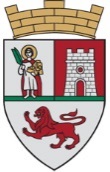 Crna GoraOpština KotorSekretarijat za opštu upravuStari grad 31785330 Kotor, Crna Goratel. +382(0)32 325 020fax. +382(0)32 325 020opsta.uprava@kotor.me www.kotor.me